RENSEIGNEMENTS SUR LE PROMOTEURDESCRIPTION DU PROJETRENSEIGNEMENTS FINANCIERSDÉPENSES DÉTAILLÉESREVENUSIl est important de soumettre un budget de réalisation le plus réaliste possible. Les dépenses en argent doivent être égales au total des revenus en argent.Les dépenses en services et en biens doivent également être équilibrées avec les revenus en services et en biens. Ces dépenses se présentent sous forme de services en commandite ou à titre de gracieuseté.  Vous ne recevrez pas de facture pour ces dépenses. Par exemple, il peut s’agit du prêt d’une salle ou d’équipement par un partenaire en échange d’une visibilité ou de la fourniture de matériel offerte gracieusement pas un commerce. PIÈCES À JOINDRE AU DOSSIER DE PRÉSENTATIONUne demande doit être complète, donc contenir tous les documents demandés et être signée par la personne désignée par le promoteur du projet.	Formulaire dûment rempli (en caractères d’imprimerie) et signé	Résolution de l’organisme promoteur autorisant le dépôt de la demande et mandatant une personne pour signer tous les documents	Lettres patentes (pour les OBNL qui font une première demande à la MRC) Documents d’appui (joindre à la demande au besoin)	Notices biographiques de l’équipe de réalisation (1 paragraphe par personne maximum)	Lettres d’appui et de confirmation d’engagement des partenaires	Tout autre document pouvant faciliter l’étude de la demande : plan d’affaires, photographies, plan et croquis, document de présentation de l’organisme, etc.J’atteste que les renseignements fournis sont exacts et complets : ___________________________________________			____________________________________Signature du responsable du projet					DateLes demandes doivent être acheminées au plus tard le jeudi 23 mars 2023 à 16 h, par la poste ou par courriel. Notez bien que la signature est obligatoire.Le dépôt de cette demande implique la conformité du promoteur aux obligations établies par la MRC des Appalaches concernant notamment les modalités de versement et de reddition de comptes. Pour vérifier votre admissibilité, pour toute information supplémentaire ou pour obtenir une assistance technique, veuillez communiquer avec Mme Louise Nadeau, conseillère en développement, par courriel lnadeau@mrcdesappalaches.ca.fONDS CULTUREL DE LA Mrc DES APPALACHES 2023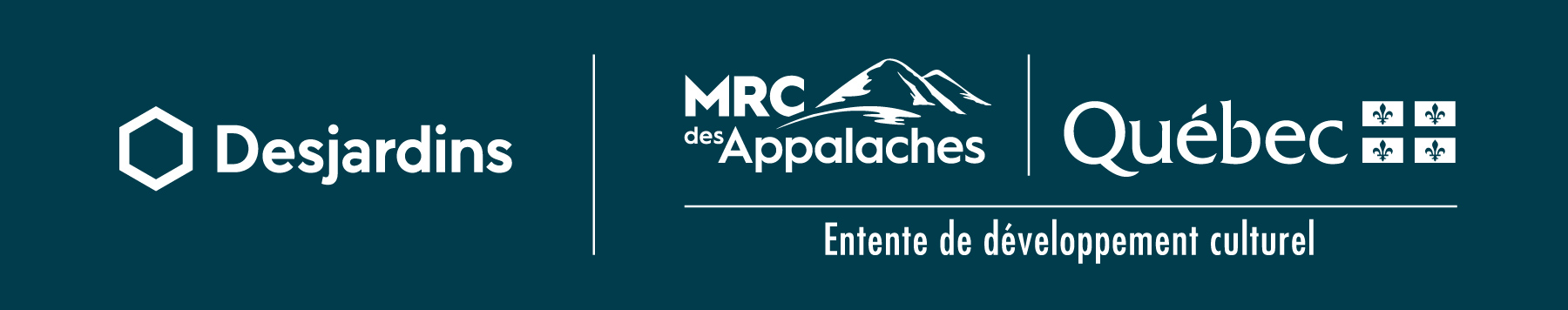 FORMULAIRE DE PRÉSENTATION TITRE DU PROJETSECTEUR CULTURELCochez le secteur qui s’applique et précisez au besoinDATE DE RÉALISATIONNom du promoteurAdresse complèteMunicipalité Responsable du projet Signataire autorisé (selon la résolution)Téléphone Courriel Description sommaire du projet Votre projet doit être ponctuel, tangible et défini dans le temps. S’il s’agit d’une action novatrice ou d’une activité récurrente bonifiée, veuillez démontrer la valeur ajoutée et le caractère novateur des actions. Description sommaire du projet Votre projet doit être ponctuel, tangible et défini dans le temps. S’il s’agit d’une action novatrice ou d’une activité récurrente bonifiée, veuillez démontrer la valeur ajoutée et le caractère novateur des actions. Description sommaire du projet Votre projet doit être ponctuel, tangible et défini dans le temps. S’il s’agit d’une action novatrice ou d’une activité récurrente bonifiée, veuillez démontrer la valeur ajoutée et le caractère novateur des actions. Description sommaire du projet Votre projet doit être ponctuel, tangible et défini dans le temps. S’il s’agit d’une action novatrice ou d’une activité récurrente bonifiée, veuillez démontrer la valeur ajoutée et le caractère novateur des actions. Objectifs poursuivisDécrire les objectifs du projet et démontrer le lien avec les objectifs de l’appel de projets. Veuillez utiliser des verbes d’action.  Exemples : faire découvrir de nouvelles pratiques artistiques, sensibiliser les jeunes à la préservation du patrimoine, embellir les sentiers pédestres, initier les enfants à la danse traditionnelle, créer des partenariats inusités, etc.  Objectifs poursuivisDécrire les objectifs du projet et démontrer le lien avec les objectifs de l’appel de projets. Veuillez utiliser des verbes d’action.  Exemples : faire découvrir de nouvelles pratiques artistiques, sensibiliser les jeunes à la préservation du patrimoine, embellir les sentiers pédestres, initier les enfants à la danse traditionnelle, créer des partenariats inusités, etc.  Objectifs poursuivisDécrire les objectifs du projet et démontrer le lien avec les objectifs de l’appel de projets. Veuillez utiliser des verbes d’action.  Exemples : faire découvrir de nouvelles pratiques artistiques, sensibiliser les jeunes à la préservation du patrimoine, embellir les sentiers pédestres, initier les enfants à la danse traditionnelle, créer des partenariats inusités, etc.  Objectifs poursuivisDécrire les objectifs du projet et démontrer le lien avec les objectifs de l’appel de projets. Veuillez utiliser des verbes d’action.  Exemples : faire découvrir de nouvelles pratiques artistiques, sensibiliser les jeunes à la préservation du patrimoine, embellir les sentiers pédestres, initier les enfants à la danse traditionnelle, créer des partenariats inusités, etc.  Impacts Décrire brièvement les impacts que votre projet aura sur le développement culturel du territoire. Quelles sont les retombées pour la collectivité? En quoi c’est bénéfique pour les citoyens de votre municipalité ou les membres-utilisateurs de votre organisme?Impacts Décrire brièvement les impacts que votre projet aura sur le développement culturel du territoire. Quelles sont les retombées pour la collectivité? En quoi c’est bénéfique pour les citoyens de votre municipalité ou les membres-utilisateurs de votre organisme?Impacts Décrire brièvement les impacts que votre projet aura sur le développement culturel du territoire. Quelles sont les retombées pour la collectivité? En quoi c’est bénéfique pour les citoyens de votre municipalité ou les membres-utilisateurs de votre organisme?Impacts Décrire brièvement les impacts que votre projet aura sur le développement culturel du territoire. Quelles sont les retombées pour la collectivité? En quoi c’est bénéfique pour les citoyens de votre municipalité ou les membres-utilisateurs de votre organisme?Équipe de réalisationÉquipe de réalisationÉquipe de réalisationÉquipe de réalisationNom de la personneSon rôleSon rôleSon rôlePartenaires Partenaires Partenaires Partenaires NomNomNature du partenariat (contribution financière, prêt d’une salle ou d’équipement, don de matériel…)ConfirmationÉchéancier de réalisation (principales étapes du projet et échéances) / Les projets devront être réalisés au plus tard le 31 décembre 2023, incluant le rapport déposé.  Échéancier de réalisation (principales étapes du projet et échéances) / Les projets devront être réalisés au plus tard le 31 décembre 2023, incluant le rapport déposé.  Échéancier de réalisation (principales étapes du projet et échéances) / Les projets devront être réalisés au plus tard le 31 décembre 2023, incluant le rapport déposé.  Échéancier de réalisation (principales étapes du projet et échéances) / Les projets devront être réalisés au plus tard le 31 décembre 2023, incluant le rapport déposé.  Coût total du projet : Montant demandé (Maximum 80 % des coûts du projet) Ventilation des dépenses (Voir dépenses admissibles dans le guide)MontantDépenses EN ARGENTDépenses EN ARGENT     $     $     $     $     $     $     $     $Sous-total des dépenses en argent     $Dépenses EN SERVICES et EN BIENS (commandite, gracieuseté, prêt d’équipement…)     $     $     $     $     $Sous-total des dépenses en services et en biensGRAND TOTAL     $Financement du projetConfirmationMontantRevenus EN ARGENTRevenus EN ARGENTRevenus EN ARGENTMontant demandé à la MRC     $ Oui     À venir     $ Oui     À venir     $ Oui     À venir     $ Oui     À venir     $ Oui     À venir     $ Oui     À venir     $Sous-total des revenus en argentSous-total des revenus en argent$Revenus EN SERVICES et EN BIENS (commandite, gracieuseté, prêt d’équipement…)Revenus EN SERVICES et EN BIENS (commandite, gracieuseté, prêt d’équipement…)Revenus EN SERVICES et EN BIENS (commandite, gracieuseté, prêt d’équipement…) Oui     À venir     $ Oui     À venir     $ Oui     À venir     $ Oui     À venir     $ Oui     À venir     $ Oui     À venir     $Sous-total des revenus en services et en biensSous-total des revenus en services et en biens$GRAND TOTAL     $